FREE EBOOKS & DIGITAL AUDIOBOOKS FOR YOUR STUDENT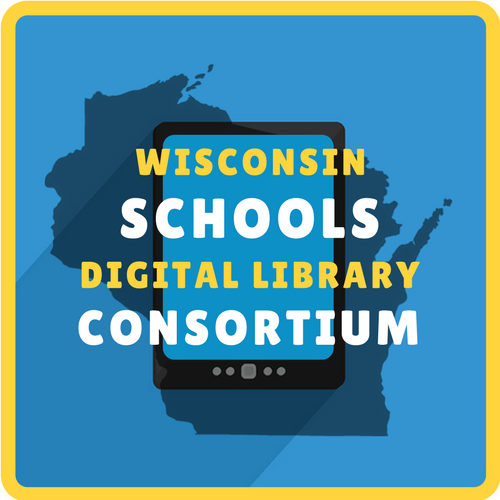 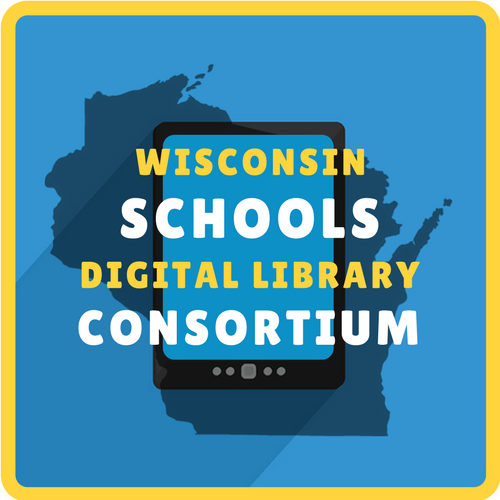 ANYTIME, ANYWHEREVisit
https://soraapp.com/library/wsdlcwi 
to get startedWHAT IS WSDLC?Your school is committed to bringing unique literacy and learning opportunities to students. The WSDLC is a free reading service providing 24/7 access to digital books and audiobooks at .WSDLC can help students of all ages read more and improve comprehension. Struggling or reluctant readers, learning- challenged, second language learners, and gifted readers can all benefit from this service. Use WSDLC to:Enrich vocabulary and improve comprehension and pronunciation.Introduce students to books above their reading level. Teach critical listening.Help busy kids find time to read!To start reading, visit https://soraapp.com/library/wsdlcwiand [insert log in instructions for your school]